ОБЩИНСКи съвет - РУДОЗЕМ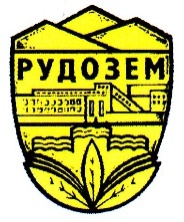 община рудозем, ОБЛАСТ СМОЛЯНнаредбаЗА ОПРЕДЕЛЯНЕ И АДМИНИСТРИРАНЕ НА МЕСТНИТЕ ТАКСИ И ЦЕНИ НА УСЛУГИНА ТЕРИТОРИЯТА НА ОБЩИНА РУДОЗЕМ2023 г.ГЛАВА IОБЩИ ПОЛОЖЕНИЯРаздел  IОпределяне на размера на общинските такси и цени на услугиЧл.1. С тази наредба се уреждат отношенията, свързани с определяне, администриране и събиране на местните такси, цени на услуги и права, предоставяни на физически и юридически лица от Община Рудозем, реда и срока на тяхното събиране.Осигуряване самофинансиране на общинските услуги и права, предоставени на конкретни получатели;Стимулиране ефективното разпределение на общинските ресурси чрез определяне на такси и цени на услуги.Чл.2. (1) На територията на Община  Рудозем се събират следните местни такси:такса за битови отпадъци;за ползване на пазари, тържища, панаири, тротоари, площади и улични платна;за ползване детски ясли, детски градини, специализирани институции за предоставяне на социални услуги, лагери и други общински социални услугиза технически услуги;за административни услуги;за откупуване на гробни места;други местни такси,  определени със закон.(2) На територията на Общината се събират приходи от услуги и права с изключение на тези по ал.1 по цени, определени с тази наредба.Чл.3. (1) Размерът на местните такси и цените на услугите  се определят в български лева. Местните такси са прости и пропорционални и се заплащат безкасово или в брой.(2) Местните такси и цените на услугите се заплащат предварително или едновременно с предоставянето на услугите, с изключение на тези, които имат с нормативен акт е предвидено друго.	(3) Установяването, обезпечаването и събирането на местните такси, представляващи публични вземания се извършват по реда на чл. 4, ал. 1-5 от ЗМДТ.	(4) Разрешение за отсрочване или разсрочване на задължение за местни такси над 30 000 лв. или за срок по-голям от една година се издава от кмета на общината след решениена Общинския съвет.Чл.4. (1) Размерът на местните такси и цените на услугите се определя при спазване на следните принципи :- възстановяване на пълните разходи на Общината по предоставяне на услугите;- създаване на условия за разширяване  на предлаганите услуги и повишаване на тяхното качество;- постигане на по-голяма справедливост при определяне и заплащане на местните такси.	(2) За услуга при която дейностите за предоставянето и могат да се разграничат една от друга, се определя отделна такса за всяка от дейностите.Чл.5. (1) Пълните разходи на общината по предоставяне на определена услуга включват всички разходи за: работни заплати и осигуровка на персонала; материални, режийни, консултантски;   за   управление   и   контрол;   по   събиране   на   таксите   и   други   (напр.инвестиционни) разходи, имащи отношение към формирането на размера на таксата. 	(2) Пълните   разходи   се   определят   при   спазване   изискванията   на   Закона   засчетоводството и актовете по неговото прилагане.Чл.6. (1) Размерът на таксата може и да възстановява пълните разходи на Общината по предоставянето на определена услуга, когато Общинският съвет реши, че това се налага за защита на общественият интерес.	(2) В случаите по ал. 1 разликата между разходите по предоставянето на услугата и размера на таксата е за сметка на общинските приходи.	(3) Не се допуска разликата между разходите и размера на таксите да е за сметка на споделени данъци, допълваща субсидия, целеви субсидии, заеми и други трансфери отрепубликанския бюджет.          Чл.7. Лицата, неползващи услугата през съответната година или определен период от нея, заплащат само такса за ползваният период.Чл.8.	(1) Общинският съвет ежегодно с приемането на бюджета на Общината може да освобождава отделни категории граждани изцяло или частично от заплащане на отделни такси и услуги,  което не може да става за сметка на други приходи от такси и услуги.	(2) В случаите по ал. 1 разходите са за сметка на общинските приходи с изключение наприходите от такси.	(3) Конкретният размер на облекченията се определя ежегодно с приемане план-сметката за годишния размер на таксата за битови отпадъци.Чл.9. В случаите, когато предоставянето на права и услуги се извършва и от други субекти, основа за определяне размерите на цените на права и услуги могат да бъдат пазарните стойности. В този случай размерът на цените не се ограничава до размера на пълните разходи и е възможно получаването на нетни приходи.Чл.10. (1) Събирането на местни такси и цени на услуги се извършва от и за сметка на Общината.	(2) Приходите от представени права и услуги се събират от общинска администрация и постъпват в приход на общинският бюджет.РАЗДЕЛ IIПромени в размера на местните такси и цените на услугиЧл.11. Промяна в размера на местните такси и цените на услугите се извършва с решение на Общински съвет.Чл.12. (1) Кметът на Общината внася в Общинският съвет анализ на прилаганите такси и цени на услуги при промяна размера на таксите и цените.	(2) Анализът по ал. 1 задължително съдържа:- оценка до колко съществуващите такси и цени на услуги отразяват измененията в разходите или пазарната цена;- оценка на потребностите от предоставяне на услугата;- информация за привлечени средства от проекти, донорски програми, дарения и завещания;- препоръки за подобряване администрирането на таксите.	(3) При необходимост Общинският съвет променя размера на местните каси и цени на услуги.Чл.13. Общинската администрация поддържа данни за : услугите и дейностите, за които има определени такси и цени;ползватели на предоставените услуги;използваната информация за въвеждане на такси и цени и конкретната методика, използвана за определяне размера им;събираните средства от всяка потребителска такса и /или/ цена на услуга.ГЛАВА ВТОРАМЕСТНИ ТАКСИРАЗДЕЛ ІТАКСА БИТОВИ ОТПАДЪЦИЧл.14. (1) Таксата се заплаща за услугите по събирането, извозването и обезвреждането в депа или други съоръжения на битовите отпадъци, както и за поддържането на чистотата на териториите за обществено ползване в населените места. (2) Размерът на таксата се определя за всяка услуга поотделно:1. сметосъбиране и сметоизвозване;2. обезвреждане на битовите отпадъци в депа или други съоръжения;3. чистота на териториите за обществено ползване.Чл.15. Таксата се заплаща от лицата по чл. 11 от Закона за местните данъци и такси.Чл.16. (1) Таксата се определя в годишен размер за всяко населено място с решение на Общински съвет въз основа на одобрена план-сметка и калкулация включваща необходимите разходи за :1. осигуряване на съдове за съхраняване на битовите отпадъци-контейнери и кофи;          2. събиране на битовите отпадъци и транспортирането им до депата или други инсталации и съоръжения за обезвреждането им;3. проучване, проектиране, изграждане, поддържане, експлоатация, закриване и мониторинг на депата за битови отпадъци или други инсталации или съоръжения за обезвреждане на битови отпадъци, рециклиране и оползотворяване на битови отпадъци, включително отчисления по чл. 60 и чл. 64 от Закона за управление на отпадъци; 4. почистване на уличните платна, площадите, алеите, парковите и другите територии от населените места, предназначени за обществено ползване.Чл.17. (1) Таксата се заплаща на две равни вноски в следните срокове – до 30 юни и втора вноска до 30 октомври на съответната година за която се дължи.(2) На предплатилите от 30 април задължението за цялата година се прави отстъпка в размер на 5 на сто.Чл.18.  За новопридобитите недвижими имоти таксата се дължи от месеца, следващ месеца на придобиването му.Чл.19.(1)(Изм. и доп. с Р.№ 297, Пр. №32 от 30.12.2021г.) Общинският съвет утвърждава план-сметка за приходите и разходите за събиране и извозване, обезвреждане на битовите отпадъци, както и поддържането на чистотата на териториите за обществено ползване в Община Рудозем                        С решение 431/30.12.2022г. за 2023 г. е утвърдена План-сметка и калкулация за разходите, необходими за обезпечаване дейността по събиране и извозване, депониране на битовите отпадъци и поддържането на чистотата на териториите за обществено ползване,  маршрутен график в общ размер 522 540 лв.(2) -  Ежегодно до края на годината Общински съвет приема размер за Таксата за битови отпадъци за жилищни и нежилищни имоти на физически и юридически лица на територията на общината за следващата година. За 2023 г. са приети следните размери в промили за таксата за битови отпадъци:- за физически лица в населени места без организирано сметосъбиране и сметоизвозване ,само за поддържане чистотата на обществените места и депо – 8,01 %о - за физически лица в населени места с организирано сметосъбиране и сметоизвозване  11,16 %о, от които:	- за сметосъбиране и сметоизвозване – 3,15 %о- за поддържане чистотата на териториите за обществено ползване – 4,41 %о- за  обезвреждане на ТБО в депо –  се начислява промил 3,6 %о-за имот на физическо лице, който не се ползва през цялата година и е подадена декларация по образец от собственика или ползвателя до края на предходната година се начислява 4,41%о.                      (3) за имоти на фирми в населени места с неорганизирано сметосъбиране и сметоизвозване заплащат намален промил в размер на 7,26 %о - за поддържане на териториите за обществено ползване и депо.(4) за имоти на фирми в населени места с организирано сметосъбиране и сметоизвозване се начислява такса в размер 12,36 %о, от които:за сметосъбиране и сметоизвозване – 5,1 %оза поддържане териториите за обществено ползване – 3,8 %оза обезвреждане в депо -   3,46 %о(5)  за имот на юридическо лице, който не се ползва през цялата година и е подадена декларация по образец от собственика или ползвателя до края на предходната година се начислява такса в намален размер  само за поддържане чистотата на териториите за обществено ползване – 3,80 %о(6) - за имоти на фирми, находящи се извън регулация на населеното място се начислява ТБО в намален размер само за поддържане чистотата на териториите за обществено ползване и обезвреждане в депо – 7,26 %о(7)- За общински имоти, отдадени под наем се начислява пълният промил за ТБО в размер на 12,36 %о(8) за фирмите, заявили брой  съдове заплащат цената на вид съд плюс 7,26 %о за поддържане чистотата на обществените места и депо. Таксата за заявен съд е както следва за брой - контейнер тип „Бобър” – 500 лв. и за кофа – 100 лв.  (9) Фирми, които сами извозват промишлените си отпадъци до депо за ТБО заплащат такса в размер 100 лв. на тон за депониране плюс отчисленията по чл.64 и чл.60 от ЗУО към РИОСВ.Чл. 20. (1) Не се събира такса за битови отпадъци за услугите, предоставени на молитвени домове, храмове и манастири, в които се извършва богослужебна дейност от законно регистрираните вероизповедания в страната, заедно с поземлените имоти, върху които са построени.(2) Освобождаването по ал. 1 е при условие, че имотите не се ползват със стопанска цел, несвързана с пряката им богослужебна дейност.РАЗДЕЛ ІІТАКСА ЗА ПОЛЗВАНЕ НА ПАЗАРИ, ТЪРЖИЩА, ПАНАИРИ, ТРОТОАРИ, ПЛОЩАДИ,  УЛИЧНИ ПЛАТНА И ПАРКИНГИЧл.21. (1) Таксата се заплаща за ползване на тротоари, площади, улични платна, места, върху които са организирани пазари, панаири, както и терени с друго предназначение, които са общинска собственост.(2) Таксата се заплаща от физически и юридически лица в зависимост от зоната, в която се намират терените, посочени в ал. 1.(3) Таксите се определят на квадратен метър :а/ на ден в лв.б/ на месец в лв.Чл.22. Размера на таксата включва разходите за стойност на изградената площ, маркировка, осветление, почистване ,разходите по издаване на разрешителното и други подобни разходи(4) Таксите се плащат при издаване на разрешителното за посоченият от него период(5) При ползване на мястото повече от месец таксите се заплащат месечно, но не по-късно от три дни преди започване на месецаЧл.23. (1) За ползване на пазари с цел търговия със селскостопанска продукция таксата се определя, както следва :1. На кв. м	а/ на ден – 0.50 лв.б/ на месец според зоната               - първа зона- централен площад, Дом на културата, сградата на Общинска администрация – 4 лв./ кв.м.;             - втора зона – останалата част от града без кварталите – 2 лв. / кв.м.;             - трета зона – кварталите и селата – 2 лв./кв.м.;2.  за продажба с кола, впрегната с добитък на ден – 2 .50 лв.за продажба с лек автомобилна ден – 8.00 лв.;за продажба от товарен автомобил /автомобил с ремарке/ на ден 20.00 лв.;годишна такса за разносна търговия – 100.00 лв. (2) За ползване с цел търговия и промишлени и други стоки таксата се събира в увеличен размер 2 пъти по-висок от размера на таксите по ал. 1. (3) Таксите за ползване на тротоари, площади, улични платна и други терени за търговска дейност на открито, включително за разполагане на маси, столове, витрини се събира такса на кв.м както следва :  а / на ден – 0.50 лв.  б/  на месец според зоната  	І зона – 4 лв.;ІІ зона – 2 лв.;ІІІ зона – 1 лв.(4) за местата, върху които се организират панаири,събори,празници за продажби на стоки се събира такса на кв.м на ден в размер на 1.50 лв.(5) за места, върху които са организирани панорами,стрелбища и други – 0.50 лв. на ден.(6) за ползване на тротоари,площади,улични платна и други общински терени за разполагане на строителни материали се събира  такса :а/ за града – 0.70 лв./ кв.м. на ден;б/ за селата – 0.40 лв. / кв.м. на ден.(7) Такси за местата за поставяне на автомати за продажба на храни и напитки на месец според зоната, както следва:І зона – 15 лв.;ІІ зона – 10 лв.;ІІІ зона – 5 лв.Чл.24. Лицата, ползващи платени паркинги за тирове, други товарни автомобили, автобуси и микробуси заплащат цени, както следва:паркинг за тирове, други товарни автомобили и автобуси над 19 места:а/ за срок от един месец- 35.00 лв. за брой място;б/ за срок от шест месеца- 180.00 лв. за брой място.паркинг за микробуси:а/ за срок от един месец-25.00 лв. за брой място;б/ за срок от шест месеца-125.00 лв. за брой място.Чл.25. Цената за ползване на платен паркинг за автомобил /за цялата община/ се определя в размер на 20.00 лв. за един месец.Чл.24. Таксите се събират от служители на Общинска администрация.РАЗДЕЛ ІІІТАКСИ ЗА ДЕТСКИ ГРАДИНИ/Изменено с Решение №148/30.12.2020 г./Чл.25. (1) За ползване на детски градини се събират месечни такси от родителите или настойниците. /Изменено с Решение №148/30.12.2020 г./Размерът на таксата включва: разходите за храна, отопление, осветление, постелен инвентар, материали, външни услуги, учебно-технически средства, перилни и хигиенни материали, транспортни разходи и др.(2) Таксите се определят съобразно реалното време на ползване на заведението в рамките на месеца.(3) Таксата за ДГ е 45.00 лв./месец.(4) Месечната такса за подготвителна група е в размер на 34 % от таксата за ДГ по ал.3(5) Таксите по този раздел се заплащат с 50% намаление за: деца сираци, деца с един родител, деца чийто и двамата родители са редовни студенти, деца чийто родител е с група намалена работоспособност с и над 50%, съгласно решение на ТЕЛК./ Изменено с Решение №198/25.03.2021 г/ (6) Когато в едно семейство и две или повече деца са в ДГ в района на Общината, второто дете заплаща 50% от таксата, а всяко следващо – 25 %.(7) отменена с Решение №148/30.12.2020 г.(8) Деца със заболявания се освобождават от заплащането на такси по този раздел, при условие, че притежават решение на ТЕЛК с  50% и с над 50%  намалена работоспособност. /Изменено с Решение №148/30.12.2020 г./(8) Заплащането на намаленият размер на таксата започва от началото на следващият месец, следващ месеца от подаване на декларацията и представените документи. (9) При отсъствие на детето, родителите следва да уведомят предварително ръководството на детското заведение, за да не се включва детето в списъците за храна. В противен случай се заплаща следващият се порцион за деня.(10) Таксата се заплаща пропорционално на присъствените дни на месеца. Чл.26. (1) Родителите и настойниците на децата в подготвителните групи към детските градини не заплащат такси за обучението на децата в период на две години преди постъпването им в първи клас.(2) Родителите и настойниците на децата по ал. 1 заплащат само стойността на храната, която е в размер на 0,73 лв. на присъствен ден. /Изменено с Решение №148/30.12.2020 г./РАЗДЕЛ IVТАКСА ЗА ДЕПОНИРАНЕ НА СТРОИТЕЛНИ ОТПАДЪЦИ И ИЗЛИШНИ ЗЕМНИ МАСИЧл.27. За издаване на разрешителни за депониране на строителни отпадъци и депозит за извозване на земни маси :          а / на земни маси – 1 куб.м.   -  3.00 лв.;          б / за строителни отпадъци – 1 куб.м.  -  10.00 лв.РАЗДЕЛ VТАКСИ ЗА ТЕХНИЧЕСКИ УСЛУГИЧл.28. Таксите се заплащат за техническите услуги, които се извършват от общината, и обхващат дейностите във връзка с териториалното и селищното устройство, архитектурата, строителството, благоустройството, кадастъра в селищните и извънселищните територии.Чл.29. Таксите за технически услуги се заплащат от физическите и юридическите лица, ползватели на услугата при предявяване на искането.Чл.30. Освобождават се от такси за технически услуги държавните и общинските органи, организациите на бюджетна издръжка и Българският Червен кръст.Чл.31. „Размерът на таксите за технически услуги се определя, както следва:за издаване на скица за недвижим имот – 20,00 лв.;за издаване на скица за недвижим имот с указан начин на застрояване – 25,00 лв.;за нанасяне на регулация върху скица- 10,00 лв.;за презаверяване на скици, от издаването на които са изтекли 6 месеца – 4,00 лв.;за заверка на протокол при определяне на строителна линия и ниво на строеж и откриване на строителна площадка – за 1 бр. обект – 20.00лв.;за съгласуване и одобряване на технически и работни проекти и издаване на разрешение за строеж – 0,2% от строителната стойност на обекта, определена за 1 кв.м по икономическия бюлетин на МРРБ.;за издаване на удостоверение за регулационно положение – 8,00 лв.;за заверка на протокол, заповед, кореспонденция и друга документация, съхранявана в дирекция „Строителство, благоустрояване на територията, образование, здравеопазване и социални дейности“– 5,00 лв.;за издаване на разрешения за строеж в случаите, когато не се изисква одобряване на инвестиционни проекти – 0,2% от строителната стойност на обекта, определена за 1 кв.м по икономическия бюлетин на МРРБ ;за издаване на разрешение за поставяне на преместваеми обекти –10.00 лв.;за одобряване на ПУП, изменения на ПУП, парцеларни планове, устройствени схеми и общи устройствени схеми  – 20,00 лв.;за издаване на удостоверение за въвеждане в експлоатация на обекти по чл.177, ал.3 от ЗУТ – 50,00 лв.;за издаване на удостоверение за нанасяне на новопостроени обекти в действащия кадастрален план по чл.52 от ЗКИР – 20,00 лв.;за допускане (разрешаване) на изработване на ПУП – 5,00лв.;15. за издаване на удостоверение за степен на завършеност на строеж – 5,00лв.;16. за съгласуване и одобряване на идейни инвестиционни проекти, по които се издава разрешение за строеж - 0,2% от строителната стойност на обекта, определена за 1 кв.м по икономическия бюлетин на МРРБ;17. за попълване на имот в кадастралните планове – 10.00 лв.;	18. за одобряване на изгубен одобрен инвестиционен проект, по който е изпълнен строеж, чрез заснемане – 20,00 лв.;19. за издаване на удостоверение за доброволна делба по чл. 202 от ЗУТ  –  5,00 лв.;20. за издаване на удостоверение за идентичност на УПИ – 5,00 лв.;21. за издаване на удостоверение за премахнати  на сгради, негодни за ползване или застрашени от самосрутване – 5.00 лв.; 22. за издаване на разрешение за строеж в земеделски и горски фонд без промяна на предназначението – 0,2% от строителната стойност на обекта, определена за 1 кв.м по икономическия бюлетин на МРРБ;23. за представяне и вписване в регистър на технически паспорт на строеж – 5,00 лв.;24. за отразяване на  промени  в разписния списък към кадастрален план  –  5,00 лв.;25. за издаване на удостоверение по чл.13 от ЗСПЗЗ – 5,00 лв.;26. други технически услуги – 5,00 лв.Чл. 32. Срокът за извършване на техническите услуги, който не е установен с друг нормативен акт е 30 дни.РАЗДЕЛ VІТАКСИ ЗА АДМИНИСТРАТИВНИ УСЛУГИЧл.33. (1) За извършване на услуги по гражданското състояние се заплащат следните такси:1.  За молба- декларация за наследници – 1.00 лв.;2. За издаване на удостоверения за наследници – експресна – 4.00 лв. обикновена в рамките на 10 работни дни – 2,00 лв.;3. За издаване на удостоверения за несъставен акт за раждане или акт за смърт – експресна – 2,00 лв. и обикновена в рамките на 10 работни дни – 1,00 лв.;4. За издаване на дубликат / препис-извлечение / от акт за раждане,акт за смърт и акт за брак  – експресна 5.00 лв.  и обикновена в рамките на 10 работни дни – 3.00 лв.; 	5. За издаване на удостоверение за семейно положение – експресна – 5,00 лв. и обикновена в рамките на 10 работни дни – 3,00 лв.;6. За издаване на удостоверение за българско гражданство – експресна – 5,00 лв.  и обикновена в рамките на 10 работни дни – 3,00 лв.;7. За издаване а удостоверение за родствени връзки – експресна – 5,00 лв. и обикновена в рамките на  10 работни дни – 3,00 лв.;8. За издаване на удостоверение за идентичност на имена – експресна - 5.00 лв. и обикновена в рамките на 10 работни дни – 3.00 лв.;9. За издаване на удостоверение за настойничество – експресна – 5.00 лв. и обикновена в рамките на 10 работни дни – 3.00 лв.;10. За легализация на  документи за чужбина – 10.00 лв.;11. Заявление за припознаване на дете – 1,00 лв.;12. За други видове удостоверения – експресна – 5,00 лв. и обикновена в рамките на 10 работни дни – 3,00 лв.;13. За преписи от документи – експресна – 5,00 лв. и обикновена – 3,00;14. За нотариална заверка – съгласно Тарифа за нотариалните такси към Закона за нотариусите и нотариалната дейноста) за първия подпис – 5 лв.;б) за всеки следващ подпис – 2 лв.;15. За молба за промяна на име – експресна – 5,00 лв. и обикновена в рамките на 10 работни дни –3,00 лв.;16. За постоянен адрес – 2,00 лв.;17. За молба за възстановяване на име по чл. 19а – експресна – 5,00 лв. и обикновена в рамките на 10 работни дни – 4,00 лв.;18. За адресна регистрация – 1,00 лв.;19. За такса за издаване на удостоверение за декларирани данни – експресна – 5,00 лв. и обикновена в рамките на 10 работни дни - 3.00 лв.;20. За удостоверение за платен данък наследство – експресна – 4,00 лв. и обикновена в рамките на 7 работни дни – 2,00 лв.;21. За удостоверение или дубликат на документ за платен данък МПС – експресна – 4,00 лв. и обикновена в рамките на 7 работни дни – 2,00 лв.;22. За такса за издаване на данъчна оценка на недвижим имот – експресна 10.00 лева и обикновена в рамките на 10 работни дни – 5.00 лв.;23. За заверка на декларация  по чл.14 от ЗМДТ – 2,00 лв.;24. За други удостоверения – 3,00 лв.;25. За служебна бележка  - 2.00 лв.;26. За таксата за издаване на удостоверение за липса на задължения към Общината - експресна 5.00 лв. и обикновена в рамките на 10 работни дни – 3.00 лв.; Съгласно чл. 111 от ЗМДТ и по производствата за настаняване под наем, продажби и замени или учредяване на вещи права върху общински имоти се заплаща такса :27. За издаване на свидетелство за собственост при продажба на едър добитък се заплаща такса в размер на 3,00 лв.;28. Таксите по ал.1 за издаване на разрешително за търговия с тютюневи изделия  е в размер на 20 лв. 29. Удостоверение за платен изискуем данък- експресна – 5,00 лв. и обикновена в рамките на 7  работни дни - 3.00 лв.(2) За издаване на разрешения и за упражняване на дейности се заплащат такси в размери, определени от Общински съвет, при спазване на следните принципи:- Размерът на таксите се определя въз основа на разходите, извършвани от общината за обработка на документите и контрола по спазването на изискванията за упражняване на дейността.- При прекратяване на дейността на даден търговски обект Общината възстановява част от годишната такса, пропорционално на периода, през който дейността не се осъществява.- При сезонна работа годишната такса се заплаща в размер, пропорционален на периода на извършването й.РАЗДЕЛ VIІТАКСА ЗА ПРИТЕЖАВАНЕ НА КУЧЕЧл.34. (1) За притежаване на куче собственикът заплаща годишна такса в размер на 20.00 лв.(2) Освобождават се от такса собствениците на кучета по чл. 175, ал. 2 от Закона за ветеринарномедицинската дейност.1. кучета на инвалиди;2. служебни кучета в организациите на бюджетна издръжка;3. кучета, използвани за опитни цели;4. кучета, използвани от Българския червен кръст;5. кастрирани кучета;6. кучета, които придружават или охраняват селскостопански животни, които се отглеждат в регистриран животновъден обект.Чл. 35. В тримесечен срок от датата на придобиването на куче собственикът подава декларация в общината по постоянния му адрес/седалище.Чл. 36. (1) Таксата се заплаща ежегодно до 31 март на съответната година или в едномесечен срок от датата на придобиване на кучето, когато то е придобито след 31 март. За кучета, придобити през текущата година, таксата се дължи в размер една дванадесета от годишния и размер за всеки месец до края на годината, включително за месеца на придобиването.(2) Приходите от събраните такси по ал. 1 се използват за мероприятия, свързани с намаляване броя на безстопанствените кучета.РАЗДЕЛ VIIIТАКСА ЗА РЕКЛАМНА ДЕЙНОСТЧл.37. размера на таксите за рекламна дейност са както следва:Размери на рекламното табло – кв.м                                Цена лв. / месец==============================                               =============ВЪНШНА РЕКЛАМАДо 0.5 кв.м                                                                              3.00 лв. / месецОт 0.5 до 1 кв.м                                                                      6.00 лв. / месецНад 1 кв.м                                                                              10.00 лв. / месецРекламни табла, монтирани на самостоятелни стойки===============================================До 0.5 кв.м                                                                              2.00 лв. / месецОт 0.5 до 1 кв.м                                                                      4.00 лв./ месецНад 1 кв.м                                                                               8.00 лв. / месецИнформационно-указателни табели===============================До 0.5 кв.м                                                                              1.00 лв. / месецОт 0.5 до 1 кв.м                                                                           - външна                                                                             2.00 лв. / месец     - на самостоятелна стойка                                                4.00 лв. / месец              Над 1 кв.м                                                                                    - външна                                                                             3.00 лв. / месец     - на самостоятелна стойка                                                5.00 лв. / месецРАЗДЕЛ IХТАКСИ ЗА ГРОБНИ МЕСТАЧл.38. (1) За ползване на гробни места над 8 години се заплащат такси както следва:1. до 15 години: -град Рудозем-10 лева-останалите населени места-5 лева2. за вечни времена-таксите по т.1 увеличени 4 пъти3. за ползване на семейни гробни места, състоящи се от два гроба- 20 лева за второто място и след 8 години още 20 лева за първото.- за урнов гроб се заплаща такса 50% от определената по ал.1 т.1-3РАЗДЕЛ ХТАКСА ЗА ПОЛЗВАНЕ НА ЛЕЧЕБНИТЕ РАСТЕНИЯЧл.39.   За ползване на лечебните растения от  земи, гори, води и водни обекти – общинска собственост, се заплащат следните такси:
         А/ Билки (в сурово състояние)
1. Грудки, корени, коренища: 
1.1. божур, иглика, лудо биле, ранилист, решетка, ягода горска – 0,09 лв./кг.;
1.2. кукуряк, папрат мъжка,папрат сладка, чемерика – 0,07 лв./кг.;
1.3. бързак, гръмотрън, синя жлъчка – 0,02 лв./кг.;
1.4. глухарче, девесил, оман чер, пищялка, чобанка – 0,01 лв./кг.;
1.5. други – 0,03 лв./кг.;
2. Листа:
2.1. мечо грозде – 0,08 лв./кг.;
2.2. боровинка червена и черна, лудо биле – 0,04 лв./кг.;
2.3. бръшлян, чобанка – 0,03 лв./кг.;
2.4. глог, живовляк, леска, липа, люляк, оман чер, ягода горска – 0,02 лв./кг.;
2.5. бреза, върба, къпина, лопен, малина, подбел – 0,01 лв./кг.;
2.6. други – 0,03 лв./кг.
3. Стръкове:
3.1 блатно кокиче – 010 лв./кг.;
3.2. горицвет, лазаркиня – 0,08 лв./кг.;
3.3. гълъбови очички, зайча сянка, залист бодлив, лечебен исоп, прозориче жълто, шапиче – 0,05 лв./кг.;
3.4. зимзелен, лудо биле, ранилист, теменуга миризлива, чубрица планинска – 0,04 лв./кг.;
3.5. дяволска уста, кантарион жълт, кантарион червен, мащерка, очонка, риган обикновен – 0,03 лв./кг.;
3.6. великденче, върбенка, жаблек, златна пръчица,изсипливче, камшик, лепка, медуница, мини уши, пача трева, пелин обикновен, подъбиче бяло, подъбиче червено, пчелник, равнец бял – 0,02 лв./кг.;
3.7. врабчови чревца, вратига, глухарче, еньовче, змийско мляко, имел бял, комунига жълта, мокреш, оман чер, росопас, теменуга трицветна, хвощ – 0,01 лв./кг.;
3.8. други – 0,03 лв./кг.
1. Цветове:
1.1. липа – 0,10 лв./кг.;
1.2. божур, иглика – 0,05 лв./кг.;
1.3. метличина, паричка, подбел, ралица, слез, тъжник блатен – 0,03 лв./кг.;
1.4. акация бяла, бъз – 0,02 лв./кг.;
1.5. вратига, глог, равнец бял – 0,01 лв./кг.;
1.6. други – 0,03 лв./кг.
2. Плодове:
2.1. боровинка червена и черна, хвойна червена – 0,15 лв./кг.;
2.2. хвойна сибирска – 0,10 лв./кг.;
2.3. кисел трън, къпина, малина – 0,04 лв./кг.;
2.4. бъз, глог, конски кестен, киселица – 0,02 лв./кг.;
2.5. бързак, трънка – 0,01 лв./кг.;
2.6. други – 0,03 лв./кг.
3. Семена:
3.1. есенен минзухар – 0,15 лв./кг.;
3.2. други – 0,08 лв./кг.
4. Пъпки:
4.1. странични борови връхчета – 0,15 лв./кг.;
4.2. бяла бреза, черна топола – 0,10 лв./кг.;
4.3. други – 0,08 лв./кг.
5. Кори:
5.1. мъждрян, ясен – 0,20 лв./кг.;
5.2. зърнастец, кисел трън, леска – 0,10 лв./кг.;
5.3. върба – 0,05 лв./кг.;
5.4. дъб – 0,03 лв./кг.;
5.5. бреза – 0,02 лв./кг.;
5.6. други – 0,03 лв./кг.
6. Лишеи:
6.1. ислански – 0,10 лв./кг.
7. Водорасли – 0,30 лв./кг.
Б/ Генетичен материал за култивирано отглеждане, включително при лабораторни условия, за създаване на колекции или за възстановяване на други места в природата
6. От защитени лечебни растения:
6.1 плодове – 20,00 лв. за 100 гр;
6.2 семена – 50,00 лв. за 100 гр;
6.3 резници – 2,00 лв. за брой.
7. От лечебни растения под специален режим на опазване и ползване:
7.1 луковици грудки коренища – 1,00 лв. за брой;
7.2 плодове – 5,00 лв. за 100 гр;
7.3 семена – 10,00 лв. за 100 гр;
7.4 резници – 0,50 лв. за брой.
8. От други лечебни растения:
3.1. луковици, грудки, коренища от всички видове с изключение на описаните – 0,10 лв. за брой;
3.2. лук (всички видове), перуника (всички видове) – 0,20 лв. за брой;
3.3. ботурче есенно (есенна циклама) – 1,00 лв. за брой;
3.4. плодове – 2,00 лв. за 100 гр;
3.5. семена – 5,00 лв. за 100 гр;
3.6. резници – 0,10 лв. за брой.
В/ таксите по този член се заплащат преди издаване на позволителното.
РАЗДЕЛ XIТАКСИ ЗА ПРОДАЖБА НА ДЪРВЕСИНА ПО РЕДА НА ЧЛ. 32, АЛ.2 И АЛ. 3 ОТ ЗОСИ И ЧЛ. 71, АЛ. 1, Т. 1, Т.2, Т. 4 И Т. 6 ОТ НАРЕДБА ЗА УСЛОВИЯТА И РЕДА ЗА ВЪЗЛАГАНЕ ИЗПЪЛНЕНИЕТО НА ДЕЙНОСТИ В ГОРСКИТЕ ТЕРИТОРИИ - ДЪРЖАВНА И ОБЩИНСКА СОБСТВЕНОСТ, И ЗА ПОЛЗВАНЕТО НА ДЪРВЕСИНА И НЕДЪРВЕСНИ ГОРСКИ ПРОДУКТИЧл.40. т. 1  (изм. и доп. с Р. № 297 Пр. № 32 от 30.12.2021г.) Цени по категории дървесинаЗа издаване на превозен билет и разрешително за отсичане на дървета за имоти извън горски територии, общинска и частна собственост се заплаща:Издаване на позволително за сеч, превозен билет и маркиране на дървесина добита от горски територии, общинска  собственост се заплаща:т. 2. Право да закупят дървесина по ценоразпис имат физически лица – за собствени нужди, без право на продажба, с постоянен адрес в населените места попадащи в териториалния обхват на общината, които нямат задължения към Община Рудозем.т. 3. Продажбата на стояща дървесина на корен се извършва при спазване на следните условия:т. 3.1. Количеството дървесина, което може да закупи всяко физическо лице по ценоразпис за продажба на стояща дървесина на корен е в размер до 10 / десет / пр.куб.м дърва за горене и до 4 / четири / куб.м строителна дървесина годишно.т. 3.2. Сечта започва след издаване на позволително за сеч и копие на  квитанция за заплатена такса- „ позволително “, като отсечената дървесина се подрежда на място, посочено от длъжностните лица- Лицензиран лесовъд и Гл. експерт „ Екология и техн. контрол “.т. 3.3. Отсечената дървесина се транспортира след като бъде измерена, маркирана, заплатена и след издаване на превозен билет.т. 4. Продажбата на добита и доставена до клиента дървесина се извършва по заявено от клиента количество и дървесен вид, в размер до 10 /десет/ пр.куб.м дърва за горене.-                      ( при наличие на добита и съхранявана на склад дървесина )т. 5. В процедурите за продажба на стояща дървесина на корен по реда на чл. 49, ал.1, т.1 – 3  от Наредба за условията и реда за възлагане изпълнението на дейности в горските територии - държавна и общинска собственост, и за ползването на дървесина и недървесни горски продукти, могат да участват търговци, регистрирани в публичния регистър по чл. 241 от ЗГ и притежаващи удостоверение за регистрация за съответната дейност.     За предоставянето на дървесина от горски територии- общинска собственост, жителите на Община Рудозем трябва да подават заявления до 31 август на текущата година в Информационния център за обслужване на граждани.ГЛАВА третаЦЕНИ НА НЕУРЕДЕНИ СЪС ЗАКОН УСЛУГИ И ПРАВА, ОКАЗВАНИ ИЛИ ПРЕДОСТАВЕНИ ОТ ОБЩИНАТА НА ФИЗИЧЕСКИ И ЮРИДИЧЕСКИ ЛИЦАЧл.41 (1) За всички услуги и права, предоставени от Общината, които не са регламентирани със закон таксите се определят с тази наредба.  (2) Цените на услугите и правата се формират на основа на пълните разходи, направени от Общината по предоставяне на услугите и правата. Пълните разходи включват всички преки и непреки разходи по предоставянето на услугите и правата от Общината. Те включват и съответния дял от:а) преките и непреките разходи за персонал, включително работна заплата  и осигуровки;б) материални, режийни, консултантски и други разходи, включително и разходи за материали и доставки, застраховки, пътни и наеми за сгради и оборудване;в) разходи за управление и контрол;г) разходи за оценка на влиянието върху околната среда;д) пълните разходи се определят или изчисляват въз основа на данни от съществуващата система за отчетност.  (3)  Цените на услугите и правата могат да надвишават себестойността им.                  (4)  Цените на услугите и правата са прости и пропорционални.  (5) Цените на услугите и правата се събират от служители в ОбА и приходите от тях постъпват в бюджета на Общината.  (6) Услугите, предоставени от Общината /без тези, изрично посочени по Закон/ могат да бъдат:обикновена – в рамките на 10 работни дни;бърза – в рамките на 5 работни дни;експресна в рамките на 1 работен ден.  (7) Сроковете за извършване на услугите започват да текат от деня на подаване на необходимите документи и заплащане на цената на съответния вид услуга.  (8) Заплащането се извършва в брой или безкасово по съответната сметка.  (9) Бързата услуга се заплаща с 50% увеличение, а експресната със 100 %.  (10) Мястото за изпълнение на конкретния вид услуга се определя със заповед на Кмета на Общината.  (11) Необходимите документи за извършване на конкретна услуга или предоставяне на право от Общината се утвърждават със заповед на Кмета.  (12) Общинският съвет определя  услугите, правата и цените за тях посочени в Приложение №2 към настоящата Наредба.Приложение № 2С П И С Ъ Кна видовете услуги, права и цени към тях, които извършва Общинска администрацияДОПЪЛНИТЕЛНИ РАЗПОРЕДБИ КЪМ ГЛАВА ВТОРА „МЕСТНИ ТАКСИ И УСЛУГИ” И ГЛАВА ТРЕТА „ЦЕНИ НА НЕУРЕДЕНИ СЪС ЗАКОН УСЛУГИ И ПРАВА, ОКАЗВАНИ ИЛИ ПРЕДОСТАВЕНИ ОТ ОБЩИНАТА НА ФИЗИЧЕСКИ И ЮРИДИЧЕСКИ ЛИЦА”§ 1. “Услуги за всеобщо ползване” са тези общински услуги, при които конкретния ползвател не може да бъде определен.ПРЕХОДНИ И ЗАКЛЮЧИТЕЛНИ РАЗПОРЕДБИ§ 2. Изпълнението и контрола по изпълнението на настоящата Наредба се осъществява от Кмета на Общината или определено от него лице.§ 3. При започнало, но незавършено плащане на такси и цени на услуги и права, същото се завършва по реда на тази Наредба с оглед размер и срок.§ 4. Тази наредба се издава на основание чл.9 от Закона на ЗМДТ.§ 5. Другите общински такси, определени със закон се събират от Общинската администрация при спазване на принципите по чл.8 от ЗМДТ.§ 6. Настоящата Наредба е приета с Решение № 380 от 30.01.2019 г.на Общински съвет-Рудозем по протокол № 47§ 7. Настоящата Наредба е изменена и допълнена с Решение №  28 от 30.12.2019 г. на Общински съвет-Рудозем по протокол № 4§ 8. Настоящата Наредба е изменена и допълнена с Решение №  147 от 30.12.2020 г. на Общински съвет-Рудозем по протокол № 16§ 9. Настоящата Наредба е изменена и допълнена с Решение №  148 от 30.12.2020 г. на Общински съвет-Рудозем по протокол № 16§ 10. Настоящата Наредба е изменена и допълнена с Решение №  149 от 30.12.2020 г. на Общински съвет-Рудозем по протокол № 16§ 11. Настоящата Наредба е изменена и допълнена с Решение №  198 от 25.03.2021 г. на Общински съвет-Рудозем по протокол № 19§ 12. Настоящата Наредба е изменена и допълнена с Решение №  297 от 30.12.2021 г. на Общински съвет-Рудозем по протокол № 32§ 13. Настоящата Наредба е изменена и допълнена с Решение №  432 от 30.12.2022 г. на Общински съвет-Рудозем по протокол № 48ПРЕДСЕДТЕЛ НА ОБЩИНСКИ СЪВЕТ-РУДОЗЕМ:……………П………………/д-р Владимир Янков/I.Разходи по видове дейности :522 540 лв.1.Събиране и извозване на битови отпадъци163 881 лв.2.Обезвреждане на битови отпадъци и поддържане на депо163 242 лв.3.Поддържане  на  чистотата  на териториите за обществено ползване195 417 лв.II.Прогнозни приходи от такса битови отпадъци за 2022г.522 540 лв.1.Такса битови отпадъци от физически лица287 397 лв.1.1.За събиране и извозване на битови отпадъци 90 135 лв.1.2.Обезвреждане на битови отпадъци и поддържане на депо89 783 лв.1.3.Поддържане на чистота на местата за обществено ползване107 479 лв.2.Такса битови отпадъци от  юридически лица235 143 лв.2.1.За събиране и извозване на битови отпадъци 73 746 лв.2.2.Обезвреждане на битови отпадъци и поддържане на депо 73 459 лв.2.3.Поддържане на чистота на местата за обществено ползване 87 938 лв.№НаименованиеМяркаЦена – лв. с ДДСЦена – лв. с ДДСЦена – лв. с ДДСЦена – лв. с ДДСДървен материалИглолистниИглолистниШироколистниШироколистниІ1. Стояща дървесина на корен        2. Дървесина добита на склад12121.Строителна дървесинаа) едра / трупи за бичене > 50 см /куб. м142180112150  - едра / трупи за бичене от 30 до 49 см /куб. м135174106144  - едра / трупи за бичене от 18 до 29 см /куб. м12416294132б) средна / трупи за бичене от 8 до 17см /куб. м7912069108в) дребна / литровици, саръци /куб. м509045802.Дърва за горене и вършинаа) дърва от иглолистни дървесни видовепр.куб.м11111111б) дърва от широколистни меки дървесни видове и акацияпр.куб.м11111111в) дърва от широколистни твърди дървесни видовепр.куб.м25252525г) вършинапр.куб.м11111111ІІДобита на склад дървесина1.Дърва за горене:а) дърва от иглолистни дървесни видовепр.куб.м45454545б) дърва от широколистни меки дървесни видове и акацияпр.куб.м55555555в) дърва от широколистни твърди дървесни видовепр.куб.м65656565№НАИМЕНОВАНИЕНОРМАТИВНООСНОВАНИЕКРАЙНА ЦЕНА1.2342.Разрешително за отсичане на дървета чл. 32, ал. 2  иал. 3 от ЗОСИ         7 лв./бр. 3.Издаване на превозен билетчл. 211, ал. 2, т. 4 от ЗГ          1 лв.НАИМЕНОВАНИЕНОРМАТИВНООСНОВАНИЕМяркаКРАЙНА ЦЕНА345Маркиране на иглолистни и широколистни дървени материалиЕдра строителна дървесиначл. 205 от ЗГчл. 16, ал. 4 от Наредба № 1 за контрола и опазването на горските териториикуб. м.              1.00 лв.Средна строителна дървесиначл. 205 от ЗГчл. 16, ал. 4 от Наредба № 1 за контрола и опазването на горските териториикуб. м.              1.00 лв.Дребна строителна дървесиначл. 205 от ЗГчл. 16, ал. 4 от Наредба № 1 за контрола и опазването на горските териториикуб. м.              1.00 лв.Дърва за огревчл. 205 от ЗГчл. 16, ал. 4 от Наредба № 1 за контрола и опазването на горските териториикуб. м.              1.00 лв.Издаване на позволително за сеччл. 108, ал. 1, т. 2 от ЗГза 1 брой              1.50 лв.Издаване на превозен билетчл. 211, ал. 2, т. 2 от ЗГза 1 брой           1.00лв. № по редВид услугаЦена/лв./1.Издаване на заверено препис-извлечение от решения, протоколи, заповеди, актове, договори3,00 лв./стр.2.Удостоверение за трудов стаж /майчинство/безплатно3.Ксерокопиранеедностранно А4едностранно А3двустранно А4двустранно А30,12 лв./стр.0,18 лв./стр.0,24 лв./стр.0,48 лв./стр. 4.Разпечатванеедностраннодвустранноцветно0,24 лв./стр.0,36 лв./стр.1,20 лв./стр. 5.Препис-извлечение от емлячен регистър2,00 лв./бр. 6.Регистрация на земеделска и горска техникарегистрация с табларегистрация без табла20,00 лв./бр.5,00 лв./бр. 7.Наем земя в регулация - годишнотакса “Зелени площи” за 1 дкатакса за засаждане на земеделски култури, ливади на 1 дка, касаещи малоимотни и безимотнитакса за земя за 1 дка, получени на търг3 % от МРЗ10 % от МРЗ20 % от МРЗ 8.Изготвяне на удостоверение за изплатен приватизационен обект5.00 лв. 9.Тръжни книжа:       а/ за приватизация       б/ за отдаване под наем на общинска собственост  за стопански нужди       в / за продажба по ЗОС        г / за отстъпено право на строеж       д / за възлагане на обществен превоз       е / други процедури100.00 лв.60.00 лв.84.00 лв.6.00 лв.60.00 лв.60.00 лв. 10.Извършване на обстоятелствена проверка5.00 лв. 11.Издаване на маршрутен пропуск за транспортно-производствени нужди за едно транспортно средство за един месец5.00 лв. 12.Регистрация на търговски обект2.00 лв. 13.Бланкиа / разрешение за търговияб / заявление за лицензв / молба за регистрация на търговски обектг / пропуски за базарид / заповед за категоризация е / работното време на търговски обектж / разрешение за продажба на тютюневи изделияз / разрешение за таксиметров превоз на пътници с лек автомобилй /лиценз за продажба на вино, спирт и спиртни напитки5,00 лв.5,00 лв.5,00 лв.5,00 лв.5,00 лв.5,00 лв.5,00 лв.5,00 лв.5,00 лв. 14.За заверка на дневници /регистри/ за покупка и продажба на черни и цветни метали15,00 лв. 15.Регистрация на кучета2,00 лв.Радостни ритуали 16.Образци от документи, необходими за сключване на граждански брак5,00 лв. 17. Такса провеждане на ритуал /в зала на Общината/50.00 лв. 18.Музикално оформление на обреда, механична музика5,00 лв.Услуги с техника на Община Рудозем 19.Услуга с вишка  30 лв. на работен час,    1.5 лв. /км.Цени с ДДС 20.Услуга с мотометачен автомобил 24 лв. на работен час,     1.5 лв./км.Цени с ДДС 21.Услуги с Камаз миячен /водоноска/ СМ 10-44 дизел 30 лв. на работен час,    2.40 лв./км.Цени с ДДС    22.Услуга с челен товарач „Валтра“ 36 лв. на работен час,    1.5 лв./км. Цени с ДДС 23.Услуга с камион „Мерцедес“  9 лв.-товарене и разтоварване   2.40лв./км. Цени с ДДС   24.Издаване на превозен билет за извозване на дървен материал1,00 лв./бр. 25.Издаване на разрешително за отсичане на дървета на основание чл.32 от ЗОСИ7.00  лв./бр. 26.Наем зали-Зала Общински съвет-Заседателна зала-ет. 3-Зала Туристически център-Голяма зала –Дом на културата24 лв./час12 лв./час12 лв./час60 лв. /час Цени с ДДС 27.Наем спортни съоръжения -Спортна зала -Спортни игрища -Фитнес зала-Тенис корт30 лв. /час30 лв. /час 2.40 лв. /час 15лв. абонамент на м. 6 лв./час за двама30лв./м. абонам. Цени с ДДС28.Наем земя в регулация –годишна таксаа/ зелени площи за 1 дка.б/такса за засаждане на земеделски култури, ливади- 1 дка.3% от МРЗ10% от МРЗ29.Издаване на маршрутен пропуск за транспортно-производствени нужди на едно транспортно средство – годишна таксаТримесечна такса – 40 лв. за полугодие – 70 лв.годишна такса 100 лв. 30.Наем земя в регулация з годишна таксаа/ зелени площи за 1 дкаб/такса за засаждане на земеделски култури,ливади – 1 дка3% от МРЗ10% от МРЗ 31.Такса за превозен билет на коледни елхи 1,00 лв. плюс цената на контролната пластина